To Appreciate the Church as a source of moral teaching“Where your treasure is, there your heart will be also.”Jesus taught about the Kingdom of God. In the Lord’s Prayer we pray” thy Kingdom come”. How do we build the kingdom-What is the implication for ethics and morality?Key terms: Define these termsHow do Catholics interpret scripture?With the understanding that the literal interpretation does not always reveal the true meaning of scripture.	Similes and metaphors’ are often used	Example:	We need to understand the culture of biblical times to understand the true meaning	Example:	Community and language of text also is important in determining meaning.	Example:The first Gospel was written 30 years after Jesus resurrected from the dead.	Did all their reports say exactly the same thing?	If different –how did they differ?	Did reports support or contradict each other?	Why? What came first scriptural Canon or the Church?	In the Catholic Church ______________  is not enough to understand the moral implications of Jesus Christ in our lives.Compare Jesus and Moses as teachers of morality and ethics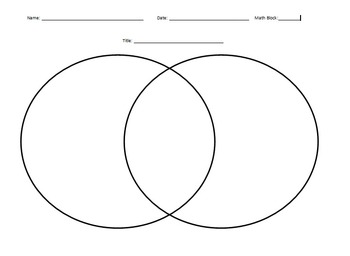 Study Matthew 5-7 The sermon on the MountWhat does this mean to us?Apocalyptic literatureBeatitudesEschatologicalExegesis( Began with the Apostles=Church today)GospelHermeneuticsinspirationKingdom of HeavenParousiaTorahExegesisHermeneutics